PROJECT ofCAMPAIGN to achieve public and legal recognition of theRight to Tax Objection to Military Expenses.APPROACH: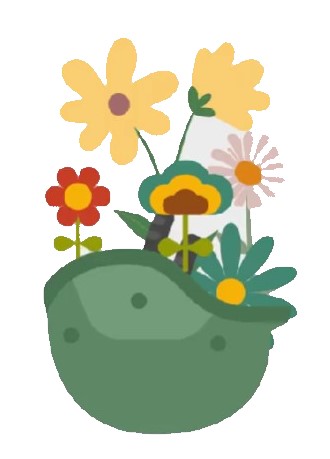 A. This proposal arises from the need of myself and numerous other people to have our right to Tax Objection to Military Expenditures recognized for reasons of conscience since it substantially affects our own personality.B. The Tax Objection to Military Expenses is the obligation that our conscience demands from us in order not to collaborate in the part of the taxes to finance the defense expenses through elements of violence, basically through the Armed Forces. In the same way it happens with any other collections imposed on us by individuals or private groups for the promotion of conflict resolution through violence.C. This need for this right of ours is based on various legislative documents. But if this were still not enough, awareness in this matter drives us to demand that our position be respected and recognized as being basic and based on our essence as people.D. There are international documents on Conscientious Objection that recognize this right in the basic framework of article 18 of the Universal Declaration of Human Rights specified in General Comment 22 to art. 18 in the International Covenant on Civil and Political Rights.E. Article 30.2 of the Spanish Constitution recognizes the right to Conscientious Objection to Military Service. You don't have to manipulate that article much to realize that it refers not only to Conscientious Objection to Compulsory Military Service but to any collaboration with the Armed Forces.2. The law will establish the military obligations of Spaniards and will regulate, with due guarantees, conscientious objection, as well as the other causes of exemption from compulsory military service, being able to impose, where appropriate, a substitute social benefit.F. Article 16.1 of the Constitution also guarantees ideological, religious and cult freedom:1. The ideological, religious and worship freedom of individuals and communities is guaranteed without more limitation, in its manifestations, than that necessary for the maintenance of public order protected by law.2. No one may be forced to testify about his ideology, religion or beliefs.G. The Spanish Constitution also guarantees us the fundamental rights and duties in article 10. Right to free development of personality.Title I. Fundamental rights and dutiesArticle 10 1. The dignity of the person, the inviolable rights that are inherent to him, the free development of the personality, respect for the law and the rights of others are the foundation of the political order and social peace. 2. The rules relating to fundamental rights and freedoms that the Constitution recognizes will be interpreted in accordance with the Universal Declaration of Human Rights and the international treaties and agreements on the same matters ratified by Spain.H. Article 15 of the CE guarantees us the right we have to physical and moral integrity.Article 15:All people have the right to life and to physical and moral integrity, without, in any case, being subjected to torture or to inhuman or degrading punishment or treatment.I. There are currently some regulations on Conscientious Objection which means that our demand can also be recognized. We do not agree on each of the details of its content, but it is clear that Conscientious Objection can be practiced in various areas that were not specifically mentioned in the Spanish Constitution.• Law 22/1998, of July 6, regulating Conscientious Objection and Substitute Social Benefits.• The Organic Law on Sexual and Reproductive Health and Voluntary Interruption of Pregnancy, July 2010, recognizes the right to Conscientious Objection for health personnel involved in the interruption.• Organic Law 3/2021, of March 24, regulating euthanasia, in force since June 25, 2021, recognizes the right to Conscientious Objection for the health personnel involved.J. We see how the Constitution only speaks of Conscientious Objection regarding military service. However, based on articles 15 and 16, other Conscientious Objections have been legislated.		Counting on this, we also find judgments of the Constitutional Court (53/1985) indicating that: "... the right to conscientious objection... exists and can be exercised regardless of whether such regulation has been issued or not. Conscientious objection is part of the content of the fundamental right to religious and ideological freedom recognized in Article 16 CE and the Constitution is directly applicable, especially in matters of fundamental rights."		However, the Tax Agency does not allow us to exercise this right, which is why we demand that it be recognized.K. On June 24, 2005, the parliamentary group Esquerra Republicana de Catalunya (ERC) presented a proposal for a Law Relative to tax conscientious objection to military expenses. The proposal was thrown out on April 4, 2006 and was rejected with only 14 votes in favor, two abstentions and 320 against.L. Since the tax reforms that began in 1977 and 1978, the door was left open to be able to personally decide the contribution of certain amounts of money to some OPTIONS or others for ideological reasons. This is how it has been done since those years with the possibility that the tax agency offers us to choose to support the Catholic Church or not.	Also for ideological reasons, the Catholic Church is freed from paying taxes to the tax agency.	On the contrary, those of us who want to be consistent with the fifth commandment of the Catholic Church (YOU SHALL NOT KILL) are not allowed to be consistent.M. Steps to follow in this campaign:• Design better and collectively the initial proposal.• Seek legal advice. Contagious utopia, Legal Sol.• Disseminate the proposal and seek support.• We cannot make a Popular Legislative Initiative since its regulation does not allow this mechanism for tax matters, but signatures of people and organizations can be collected.• Communicate with parliamentary groups and ask for support from parliamentarians who want to present the proposal to the Congress of Deputies.N. We understand that our objective of not collaborating with legal violence is difficult to achieve because:• There are many types of direct and indirect taxes and taxes external to the Income statement to which we can hardly object.• The Spanish state spends on weapons and instruments of violence in the economic budgets of various other ministries in addition to the ministry of the ARMED FORCES.• Someone already tried it before.	Despite the drawbacks and limitations that we can find with this proposal, we believe that the process to reach the objective is very valuable, building the path to the goal. And we are aware that our objective goes much further than this proposal until social conflicts are resolved without using violence.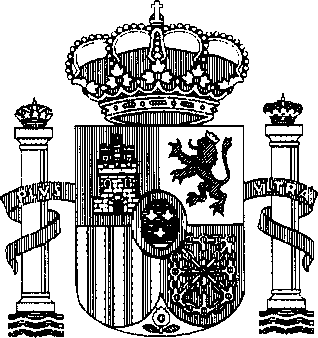 LAW PROPOSALRelative to the practice of fiscal conscientious objection to military expenses.Presented by the Parliamentary Group. . . . . . . . . . . . . .DATE: 24 of . . . . . . . of 20 . . . .Statement of reasons:	More than 50 years ago, the Movement for Conscientious Objection to compulsory military service became visible in Spain.	There were large popular mobilizations between 1982 and 1986 against NATO and the US military bases.	Popular movements without violence developed to positively transform society, such as the environmental, feminist, anti-war and 15 M movements.Many social groups advance with the idea that social conflicts can and should be resolved without the use of violence.	With this Law Proposal, it is intended to respond to those people who, for reasons of morality or conscience, have been making the tax objection, introducing the mechanism of the FISCAL OPTION consisting of allowing, in the declaration of the Income Tax of Physical Persons , people can choose about the destination of the part of the full quota that they must pay to the State, equivalent to the percentage participation that the General State Budget of each year allocates to the Ministry of Defense.	The OPTION consists of stating whether said percentage part is to continue to be allocated to defense and military expenses, or to those organizations whose purpose is the promotion of peace and solidarity without using violence.There are many security threats in our world. Tens of millions of people die every year from curable diseases, from lack of food, from lack of drinking water, etc. Despite all this, each year around the world nearly three trillion dollars is spent on military spending. According to the United Nations Development Program (UNDP), with just a very small part of this money we could effectively fight against hunger and misery. Reducing military spending and devoting this reduction to satisfying basic needs is an essential element for building a just and lasting peace.The tax objection is a tool that allows us to begin to make this urgent need a reality.Tax objection is an extension of the right included in article 30.2 of the Spanish Constitution in the same way that it has also been extended and regulated to other aspects of social life that produce conflicts of conscience or ideology outside the Armed Forces.For all these reasons, this Law Proposal is presented:First article.	The right to tax conscientious objection is recognized for those people who, contrary to participation in the war and military spending, want to allocate the percentage of the Personal Income Tax assigned to the Ministry of Defense in the General Budgets of the State, to the promotion of peace and solidarity without using violence.Second article.	In the FORMATS of the income statement there will be a line referring to "Tax Objection to Military Expenses" in the "Withholdings and other payments on account" section.	In the same line, there will be a box that shows the percentage of military expenses that the state made with respect to the total of the General State Budget during the previous year, which corresponds to the one in which the Income Statement is being made. The percentage will be taken from the General State Budget Law of the year to which the Income Statement corresponds.	Then there will be another box in which, by means of an automatic hidden formula, the amount of the Tax Objection resulting from applying the percentage of military expenses to the box where the "Quota resulting from self-assessment" is found.Third article.	Tax objector people will send their diversion to some group of their choice that stands for peace without using violence.	The FORM for the income statement must include, next to the Tax Objection box, a clip to attach a copy of the income made by the Tax Objector person.Fourth article.	The FORM for the income statement must include a box for a maximum text of 300 words in which the objecting person states and explains the motivations for her objection.Fifth article.	If the will to object to the military expenses is not expressly stated in the income statement, it will be understood as not formulated, and the percentage will be allocated to the Ministry of Defense on the understanding that this is the OPTION chosen.Sixth article:	At the end of the Income Statement campaign, the tax agency will present a report indicating the number of people who have made the Tax Objection and the amount of money that has to be subtracted from Military Expenses.	The Ministry of Finance will subtract the objected amount from the military expenses of the year in which the income statement is made and will distribute this amount to the rest of the ministries in proportion to their participation in the total amount of the General State Budget.First additional provision.	The Government, within a period not exceeding six months from the entry into force of this Law, must develop the necessary applications to comply with this provision.Final disposition.	This Law will be applicable from the first Income Statement campaign that begins from the entry into force of the Law.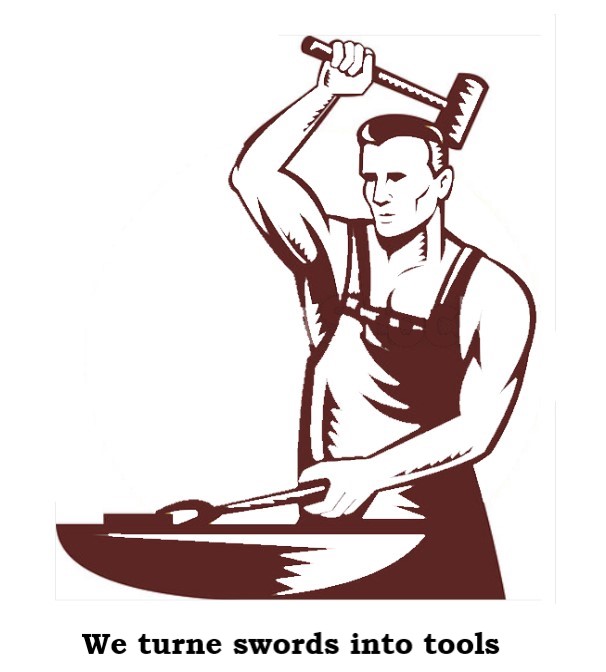 PROYECTO de CAMPAÑA para conseguir el reconocimiento público y legal del Derecho a la  Objeción Fiscal a los Gastos Militares.PLANTEAMIENTO: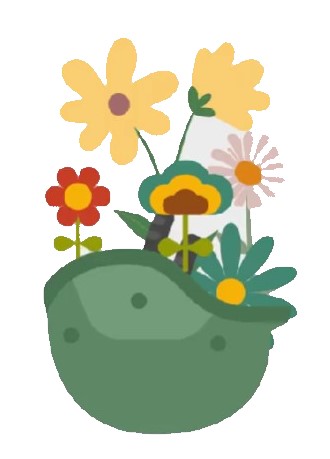 A. Esta propuesta surge de la propia necesidad de mi persona y de otras numerosas personas para que se nos reconozca el derecho a la Objeción Fiscal a los Gastos Militares por motivo de conciencia ya que nos afecta de manera sustancial a la propia personalidad. B. La Objeción Fiscal a los Gastos Militares es la obligación que nuestra  conciencia nos reclama para no colaborar en la parte de los impuestos para financiar los gastos de defensa mediante elementos de violencia, básicamente mediante Fuerzas Armadas. De la misma manera sucede con cualquier otras recaudaciones que nos impongan personas o grupos particulares para el fomento de resolución de los conflictos mediante violencia.C. Esta necesidad de este derecho nuestro se basa en varios documentos legislativos. Pero si aún así esto no fuera suficiente, la conciencia en esta materia nos impulsa a exigir que se respete y reconozca nuestra postura por ser básica y fundamentada en nuestra esencia como personas.D. Hay documentos internacionales sobre Objeción de Conciencia que reconocen este derecho en el marco básico del artículo 18 de la Declaración Universal de Derechos Humanos especificado en la Observación General 22 al art. 18 en el Pacto Internacional de Derechos Civiles y Políticos. E. En el artículo 30,2 de la Constitución Española se reconoce el derecho a la Objeción de Conciencia al Servicio Militar. No hay que manipular mucho ese articulo para darse cuenta de que se refiere no solamente a la Objeción de Conciencia al Servicio Militar Obligatorio sino a cualquier colaboración con Fuerzas Armadas.2. La ley fijará las obligaciones militares de los españoles y regulará, con las debidas garantías, la objeción de conciencia, así como las demás causas de exención del servicio militar obligatorio, pudiendo imponer, en su caso, una prestación social sustitutoria. F. El artículo 16.1 de la Constitución también garantiza la libertad ideológica, religiosa y de culto:1. Se garantiza la libertad ideológica, religiosa y de culto de los individuos y las comunidades sin más limitación, en sus manifestaciones, que la necesaria para el mantenimiento del orden público protegido por la ley.2. Nadie podrá ser obligado a declarar sobre su ideología, religión o creencias.G. La Constitución española también nos garantiza los derechos y deberes fundamentales en el artículo 10. Derecho al libre desarrollo de la personalidad.Título I. De los derechos y deberes fundamentalesArtículo 10La dignidad de la persona, los derechos inviolables que le son inherentes, el libre desarrollo de la personalidad, el respeto a la ley y a los derechos de los demás son fundamento del orden político y de la paz social.Las normas relativas a los derechos fundamentales y a las libertades que la Constitución reconoce se interpretarán de conformidad con la Declaración Universal de Derechos Humanos y los tratados y acuerdos internacionales sobre las mismas materias ratificados por España.H. El artículo 15 de la CE nos garantiza el derecho que tenemos a la integridad física y moral.Artículo 15:Todas las personas tienen derecho a la vida y a la integridad física y moral, sin que, en ningún caso, puedan ser sometidos a tortura ni a penas o tratos inhumanos o degradantes.I. Existen actualmente algunas reglamentaciones sobre Objeción de Conciencia lo cual quiere decir que nuestra exigencia también puede ser reconocida. No estamos de acuerdo en cada uno de los detalles de su contenido pero está claro que la Objeción de Conciencia se puede practicar en varios ámbitos que no estaban mencionados de manera específica en la Constitución española.Ley 22/1998, de 6 de julio, reguladora de la Objeción de Conciencia y de la Prestación Social Sustitutoria. La Ley Orgánica de Salud Sexual y Reproductiva y de Interrupción Voluntaria del Embarazo, julio de 2010 reconoce el derecho a la Objeción de Conciencia para el personal sanitario implicado en la interrupción.La Ley Orgánica 3/2021, de 24 de marzo, de regulación de la eutanasia, en vigor desde el 25 de junio de 2021 reconoce el derecho a la Objeción de Conciencia para el personal sanitario implicado. J. Vemos cómo la Constitución habla solamente de la Objeción de Conciencia respecto al servicio militar. Sin embargo, apoyándose en los artículos 15 y 16 se han legislado otras Objeciones de Conciencia.		Contando con eso, encontramos además sentencias del Tribunal Constitucional (53/1985) indicando que: " ... el derecho a la objeción de conciencia .... existe y puede ser ejercido con independencia de que se haya dictado o no tal regulación. La objeción de conciencia forma parte del contenido del derecho fundamental a la libertad  religiosa e ideológica reconocida en el articulo 16 CE y. la Constitución es directamente aplicable especialmente en materia de derechos fundamentales."	Sin embargo la Agencia  Tributaria no nos permite ejercer este derecho motivo por el que exigimos que se reconozca.K. El 24 de junio 2005 el grupo parlamentario de Esquerra Republicana de Catalunya (ERC) presentó una propuesta de Ley Relativa a la objeción de conciencia fiscal a los gastos militares. La propuesta se botó el día 4 de abril 2006 y fue rechazada contando solamente con 14 votos a favor, dos abstenciones y 320 en contra.L. Desde las reformas fiscales iniciadas en 1977 y 1978 se dejó la puerta abierta para poder decidir personalmente la aportación de algunas cantidades de dinero a unas OPCIONES u otras por motivos ideológicos. Así se hace desde esos años con la posibilidad que nos ofrece la agencia tributaria de optar por apoyar a la Iglesia católica o no.		También por motivos ideológicos se le libera a la iglesia católica de pagar impuestos a la agencia tributaria.		Por el contrario a quienes queremos ser coherentes con el quinto mandamiento de la iglesia católica (NO MATARÁS) no se nos permite ser coherentes.M. Pasos a seguir en esta campaña:Diseñar mejor y colectivamente la propuesta inicial.Buscar asesoría legal. Utopía contagiosa, Legal Sol.Difundir la propuesta y buscar apoyos.No podemos hacer una Iniciativa Legislativa Popular ya que su regulación no permite ese mecanismo para asuntos fiscales pero se puede recoger firmas de personas y organizaciones. Comunicarnos con los grupos parlamentarios y pedir apoyos de personas parlamentarias que quieran presentar la propuesta al Congreso de Diputadas.N. Entendemos que nuestro objetivo de no colaborar con la violencia legal es difícil de conseguir porque: Hay muchos tipos de impuestos directos e indirectos y taxas externas a la declaración de la Renta a las que difícilmente podemos objetar.El estado español gasta en armamento e instrumentos de violencia en los presupuestos económicos de otros varios ministerios a demás del ministerio de las FUERZAS ARMADAS. Ya alguien lo intentó anteriormente. 	A pesar de los inconvenientes y limitaciones que podemos encontrar con esta propuesta, creemos que el proceso para llegar al objetivo es muy valioso construyendo el camino hacia la meta. Y somos conscientes de que nuestro objetivo va mucho más allá de esta propuesta hasta conseguir que los conflictos sociales se resuelvan sin usar la violencia.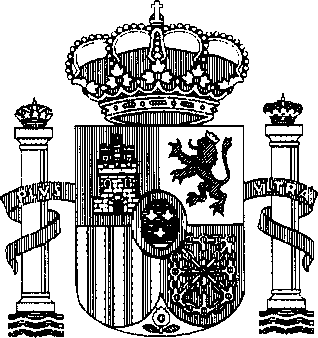 PROPOSICIÓN DE LEYRelativa a la práctica de la objeción de conciencia fiscal a los gastos militares.Presentada por el Grupo Parlamentario . . . . . . . . . . . . . .FECHA: 24 de . . . . . . .  de 20 . . . . Exposición de motivos	Hace más de 50 años se hizo visible en España el Movimiento por la Objeción de Conciencia al servicio militar obligatorio.	Grandes movilizaciones populares hubo entre 1982 y 1986 en contra de la OTAN y las bases Militares de EEUU. 	Se desarrollaron movimientos populares sin violencia para transformar positivamente la sociedad, como los movimientos ecologistas, feministas, contra las guerras y el 15 M.	Muchos grupos sociales avanzan con la idea de que los conflictos sociales pueden y deben resolverse sin usar violencia.Con la presente Proposición de Ley se pretende dar respuesta a aquellas personas que por razones de moral o conciencia venimos realizando la objeción fiscal, introduciendo el mecanismo de la OPCIÓN FISCAL consistente en permitir que, en la declaración del Impuesto sobre la Renta de las Personas Físicas, las personas puedan elegir sobre el destino de la parte de la cuota íntegra que deben satisfacer al Estado equivalente a la participación porcentual que el Presupuesto General del Estado de cada año destina al Ministerio de Defensa.La OPCIÓN consiste en manifestar si dicha parte porcentual se quiere seguir destinando a defensa y gastos militares, o bien a aquellas organizaciones que tengan por objeto el fomento de la paz y la solidaridad sin usar la violencia.En nuestro mundo existen muchas amenazas a la seguridad. Decenas de millones de personas mueren cada año por enfermedades curables, por falta de alimentación, por falta de agua potable, etc. A pesar de todo ello, cada año se gasta en todo el mundo cerca de tres billones de dólares en el gasto militar. Según el Programa de las Naciones Unidas para el Desarrollo (PNUD) con tan solo una pequeñísima parte de este dinero podríamos luchar de forma efectiva contra el hambre y la miseria. Reducir el gasto militar y dedicar esta reducción a la satisfacción de necesidades básicas es un elemento imprescindible para la construcción de una paz justa y duradera.	La objeción fiscal es una herramienta que nos permite empezar a hacer realidad esa urgente necesidad.	La Objeción fiscal es prolongación del derecho recogido en el artículo 30,2 de la Constitución española de la misma manera que también se ha ido extendiendo y regulado a otros aspectos de la vida social que producen conflictos de conciencia o ideología fuera de las Fuerzas Armadas.Por todo ello se presenta esta Proposición de Ley:Artículo primero.Se reconoce el derecho a la objeción de conciencia fiscal a aquellas personas que, contrarias a la participación a la guerra y al gasto militar, quieren destinar la parte porcentual del Impuesto sobre la Renta de las Personas Físicas asignado al Ministerio de Defensa en los Presupuestos Generales del Estado, al fomento de la paz y la solidaridad sin usar violencia.Artículo segundo.	En los FORMATOS de la declaración de la renta habrá una línea haciendo referencia a “Objeción Fiscal a los Gastos Militares” en el apartado de “Retenciones y demás pagos a cuenta”. 	En la misma línea seguirá una casilla en que figure el porcentaje de los gastos militares que realizó el estado respecto al total del Presupuesto General del Estado durante el año anterior el cual corresponde con el que se está haciendo la Declaración de la Renta. El porcentaje se tomará de la Ley de Presupuestos Generales del Estado del año al que corresponde la Declaración de la Renta.	A continuación habrá otra casilla en la que mediante fórmula oculta automática se encontrará la cantidad de la Objeción Fiscal resultante de aplicar el porcentaje de los gastos militares a la casilla donde se encuentra la  “Cuota resultante de la autoliquidación”.Artículo tercero.Las personas pasivas del impuesto enviarán su desviación a algún grupo de su elección que defiende la paz sin usar la violencia.El FORMATO para la declaración de la renta debe incluir junto a la casilla de Objeción Fiscal un clip para adjuntar copia del ingreso realizado por la persona Objetora Fiscal.Artículo cuarto.El FORMATO para la declaración de la renta debe incluir un recuadro para texto máximo 300 palabras en el que la persona objetora manifieste y explique las motivaciones de su objeción.Artículo quinto.Si la voluntad de objetar a los gastos militares no consta expresamente en la declaración de la renta, se entenderá como no formulada, y el porcentaje será destinado al Ministerio de Defensa por entender que ésta es la OPCIÓN escogida.Artículo sexto:Al terminal la campaña de la Declaración de la Renta, la agencia tributaria presentará un informe indicando el número de personas que han realizado la Objeción fiscal y la cantidad de dinero que se ha de sustraer a los Gastos Militares.El Ministerio de Hacienda restará de los gastos militares del año en que se realiza la declaración de la renta la cantidad objetada y repartirá esta cantidad en el resto de los ministerios de manera proporcional a su participación en la cantidad total de los Presupuestos Generales del Estado.Disposición adicional primera.El Gobierno, en un plazo no superior a seis meses a partir de la entrada en vigor de la presente Ley deberá desarrollar las aplicaciones necesarias para dar cumplimiento a la presente disposición.Disposición final.La presente Ley será aplicable a partir de la primera campaña de Declaración de la Renta que se inicie a partir de la entrada en vigor de la Ley.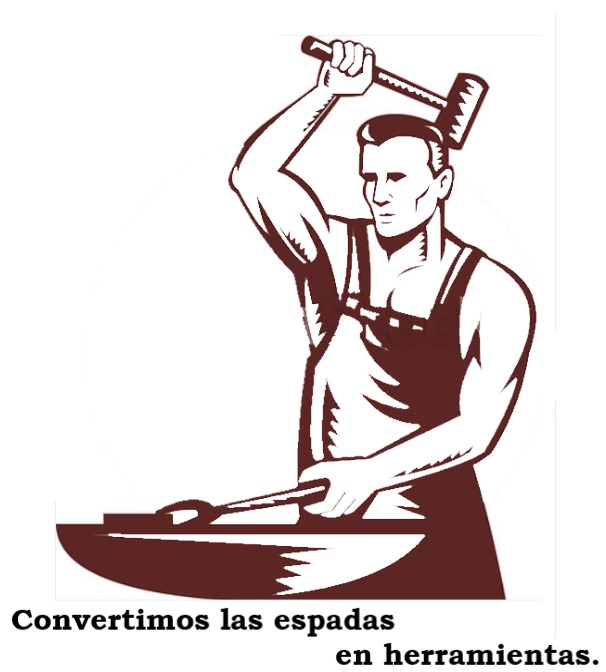 